7. VÝZVA PRO REGIONÁLNÍ VÝROBCEk předkládání žádostí o udělení značky „Poohří regionální produkt®“Destinační agentura Dolní Poohří o.p.s. jako koordinátor značky vyhlašuje 7. výzvu k předkládání žádostí o udělení značky „Poohří regionální produkt®“. Značka patří do celorepublikové sítě Asociace regionálních značek.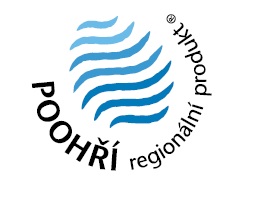 Žádosti se mohou podávat do tří kategorií:a) regionální výrobekb) regionální službac) regionální zážitekZískaný certifikát platí na dva roky a opravňuje vítězné uchazeče k užívání značky „Poohří regionální produkt®“ na všech certifikovaných produktech i propagačních materiálech.Cílem značky je přispět k rozvoji místní ekonomiky a udržitelnému cestovnímu ruchu. Značka garantuje původ výrobku, služby, a zážitku v regionu, kvalitu a šetrnost k životnímu prostředí. Uděluje se výrobkům, službám a zážitkům, které mají v regionu dlouholetou tradici nebo jsou zejména u výrobků převážně z místních surovin. Posuzuje se i podíl ruční práce, jedinečnost ve vztahu k regionu a výjimečné vlastnosti produktu. Výrobcům značka umožňuje větší propagaci jejich výrobků a otevírá nové možnosti prezentace a prodeje, např. na regionálních trzích. Stejně tak certifikované služby i zážitky, jsou pro turistu jistotou správné volby v regionu. Základním nástrojem propagace jsou společné webové stránky všech certifikovaných produktů www.regionalni-znacky.cz. Koordinátor značky dále propaguje certifikované výrobce na svých akcích, webových stránkách a vydáváním propagačních materiálů a katalogů. Sedmé kolo certifikace proběhne 27. března 2018. Podrobné informace pro zájemce o udělení značky včetně žádosti o značku, zásad jejího udělování a užívání a certifikačních kritérií jsou k dispozici na www.dolnipoohri.eu/poohri-regionalni-produkt, případně je možné požádat o zaslání e-mailem: info@dolnipoohri.eu. Vyplněná žádost včetně povinných příloh musí být doručena na naši adresu nejpozději do 19. března 2018. K jednání Certifikační komise je nutné dodat i vzorky posuzovaných produktů (není-li to technicky možné, je potřeba s koordinátorem značky dohodnout jiný způsob prezentace a hodnocení). Osobní představení výrobků, služeb i zážitků žadateli o značku je vítáno.Zasedání Certifikační komise, která posuzuje udělení značky jednotlivým produktům, proběhne 27. března 2018. V případě jakýkoli dotazů se na nás obraťte na e-mail info@dolnipoohri.eu nebo na tel. 731 086 714.MAPA ÚZEMÍ, KTERÉ POKRÝVÁ REGIONÁLNÍ ZNAČKA „POOHŘÍ REGIONÁLNÍ PRODUKT®“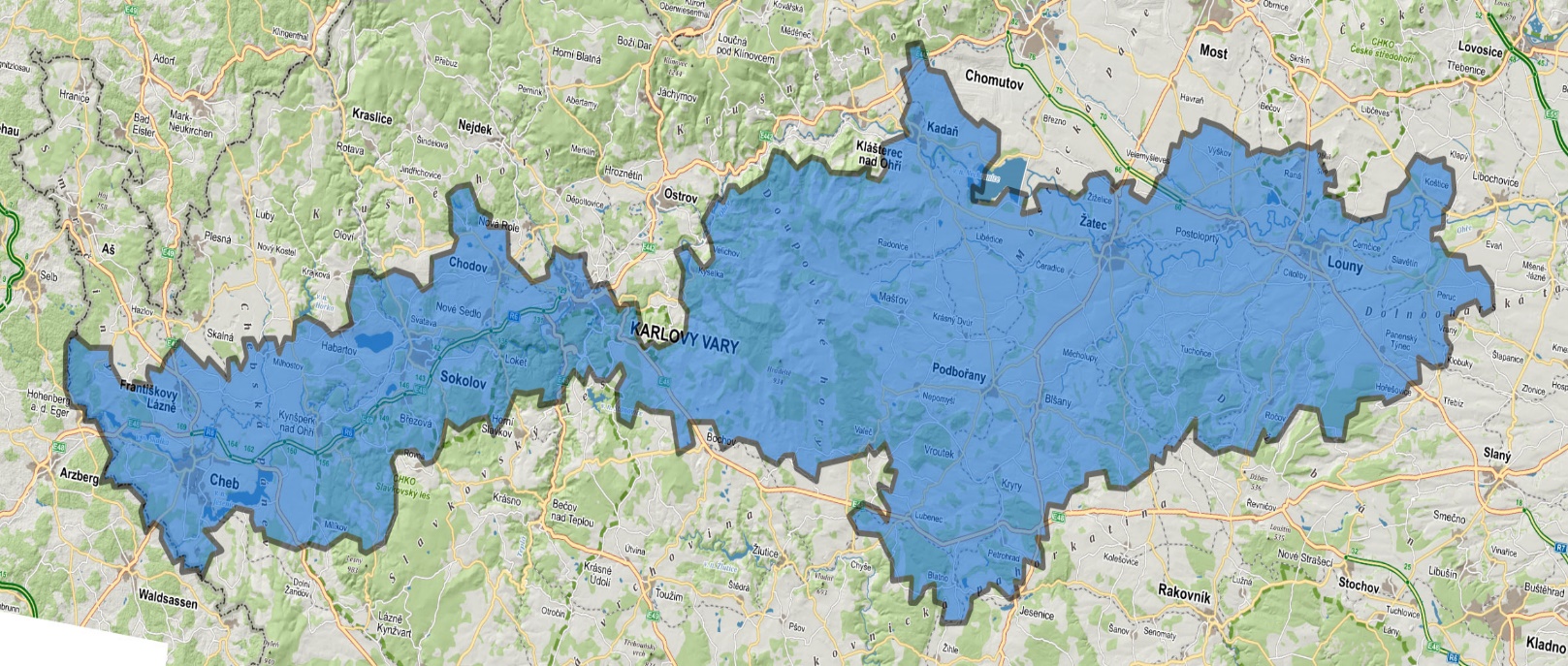 